Odesílatel:Jméno a příjmení:Bydliště:(případně e-mail, tel. číslo):Adresát:Prodávající: Air Team, s.r.o.IČ: 28287517Se sídlem: Masarykovo náměstí 354, 66471 Veverská Bítýška, Česká republikaOznámení o odstoupení od kupní smlouvyDne ………. jsem si na Vašich internetových stránkách/v internetovém obchodě ………… objednal zboží ……….., číslo objednávky …………, v hodnotě …..….. Kč. Objednané zboží jsem obdržel dne ………..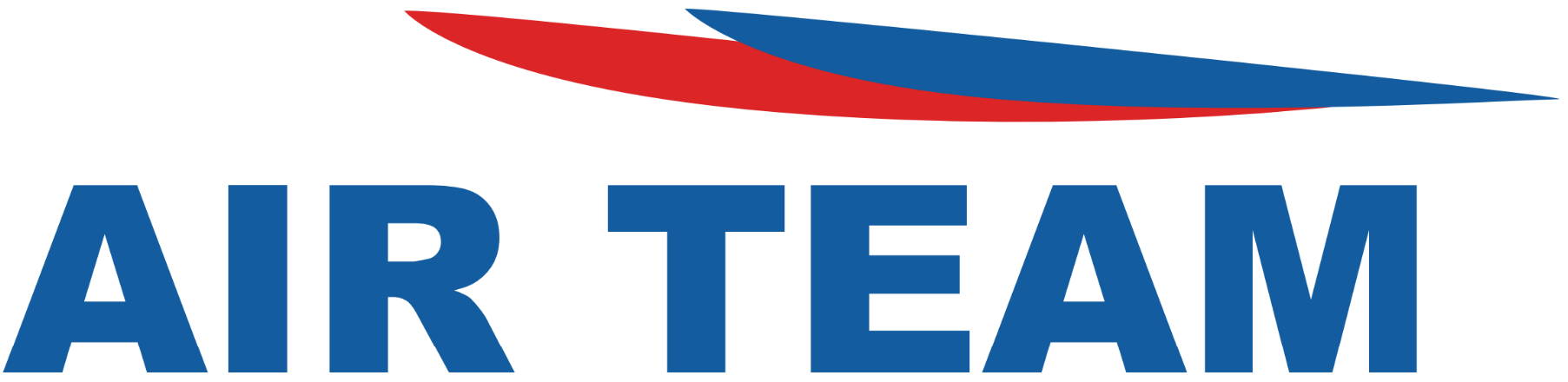 Na základě ust. § 1829 odst. 1 ve spojení s ust. § 1818 zákona č. 89/2012 Sb., občanský zákoník, využívám svého zákonného práva a odstupuji od kupní smlouvy uzavřené prostřednictvím internetu, která se týká výše uvedeného zboží, jež Vám s tímto dopisem zasílám zpět, a zároveň Vás žádám o poukázání kupní ceny ve výši ………. Kč a ……… Kč za poštovné na můj bankovní účet číslo …………. nejpozději do 14 dnů od doručení tohoto odstoupení od smlouvy.V ………. dne ……….Jméno a příjmení spotřebitele             (podpis)Přílohy:Doklad o koupi